МУНИЦИПАЛЬНОЕ КАЗЕННОЕ ОБЩЕОБРАЗОВАТЕЛЬНОЕ УЧРЕЖДЕНИЕ КВИТОКСКАЯ СОШ № 1(ДЕТСКИЙ САД «ЧЕБУРАШКА»)ИГРА ВИКТОРИНА «ЮНЫЕ ПЕШЕХОДЫ»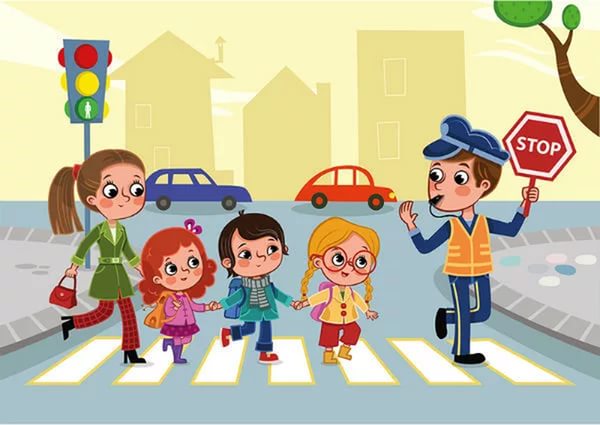 Подготовила и провелаВоспитатель старшей смешанной группыБогданова О.В.Цель: сохранение жизни и здоровья детей и формирование у них навыков безопасного поведения на дороге.Задачи: закреплять знания детей о правилах безопасного поведения на дороге; способствовать развитию внимания, мышления, мелкой моторики; воспитывать культуру поведения на улице, дружеские отношения друг к другу.Ход развлеченияВоспитатель: Ребята  сегодня наша встреча пройдёт под лозунгом «Добрая дорога детства».  Сейчас я вам загадаю загадки про « Дорожные знаки» за каждый правильный ответ вы будете получать жетон.Воспитатель:  Молодцы ребята. Ребята, впереди вас ждут интересные и увлекательные конкурсы, в которых вам надо будет проявить свою ловкость, взаимовыручку, терпение, выдержку, а также показать свои знания и умения. За каждый правильно выполненный конкурс вам будет вручаться вот такой жетон в виде автомобиля (показываю жетон). В конце соревнований мы посчитаем сколько таких жетонов набрала каждая из команд и кто из них победил. Ну что, вы готовы? (Да). Тогда начнём. Ну что ж, переходим к первому конкурсу, который называется «Почини транспорт». У меня в руках два конверта, в которых находятся части транспорта. Командам нужно будет собрать транспортное средство и сказать как он называется. Жетон получит та команда, которая быстрее справится с заданием. Но будьте внимательны, задание надо выполнить не только быстро, но и правильно.  Итак, команды вы готовы? (Да). Три, два, один - начали!(Ребята выполняют задание, вместе с ведущим проверяют правильность выполнения и по итогам вручаются жетоны)Воспитатель: Молодцы ребята, хорошо справились с этим заданием, а сейчас посмотрим, как вы справитесь со следующим. Переходим ко второму конкурсу «Вопросы и ответы». Я буду по очереди каждой команде задавать вопросы, вам нужно будет ответить. За каждый правильный ответ вы будете получать жетон. Всем понятно? (Да). Тогда будьте внимательны, мы начинаем .Конкурс «Вопрос - ответ»Из каких частей состоит улица? (дорога, тротуар)Где можно гулять детям? (во дворе)Как надо вести себя в автобусе? (не кричать, тихо)Где люди ждут транспорт? (на остановке)Где можно переходить дорогу? (светофор, пешеходный переход)Назови сигналы светофора? (красный, желтый, зеленый)На какой сигнал можно перейти дорогу? (на зеленый)С кем можно переходить дорогу? (со взрослыми)Как называют человека, управляющего машиной? (водитель)Из чего состоит машина? (кузов, кабина, колеса)Где ездят машины, где ходят пешеходы? (по дороге, по тротуару)Какими бывают дорожные знаки? (запрещающие, предупреждающие, знаки сервиса, информационные, указательные, предписывающие знаки)Как нужно обходить автобус? (подождать, когда уедет)Назовите виды  транспорта?  (пассажирский,  воздушный, морской, наземный, грузовой и т. д.)(Проводится конкурс «Вопрос ответ», каждой команде можно задать по 6-7 вопросов).Воспитатель: Ну что ж уважаемые участники, пора продолжить наши соревнования. Я предлагаю перейти к следующему конкурсу, который называется «Назови дорожный знак». У вас на столах лежат конверты, внутри которых лежат изображения дорожных знаков. Сейчас вы откроете конверты, внимательно рассмотрите свои знаки. Вам надо ответить как называется знак и что он обозначает. За каждый правильный ответ вы получаете жетон. Если вам всё понятно, можете приступать к выполнению задания.(Проводится конкурс «Назови дорожный знак»)Воспитатель: Сейчас мы проверим, умеет ли вы быть внимательными, и знаете ли сигналы светофора.Проводится игра. Воспитатель  показывает, сигналя на светофоре. На зеленый  дети легонько притопывают  ногами, имитируя ходьбу,  на желтый хлопают в ладоши,  на красный соблюдают полную  тишину.Воспитатель: Как говорится «всё хорошее когда - нибудь кончается», вот и наше развлечение подошло к концу